АДМИНИСТРАЦИЯ СПАССКОГО СЕЛЬСОВЕТА САРАКТАШСКОГО РАЙОНА ОРЕНБУРГСКОЙ ОБЛАСТИП О С Т А Н О В Л Е Н И Е__________________________________________________________06.12.2023 г. 			с. Спасское				        № 81-пОб утверждении Положения о порядке установления причин нарушения законодательства о градостроительной деятельности  в сельском поселении Спасский сельсовет Саракташского района Оренбургской областиВ целях реализации статьи 62 Градостроительного кодекса Российской Федерации, руководствуясь Федеральным законом от 06.10.2003  №131-ФЗ «Об общих принципах организации местного самоуправления в Российской Федерации», Уставом муниципального образования Спасский сельсовет Саракташского района Оренбургской области	1. Утвердить Положение о порядке установления причин нарушения законодательства о градостроительной деятельности в сельском поселении Спасский сельсовет Саракташского района Оренбургской области согласно приложению к настоящему постановлению.2. Контроль за выполнением настоящего постановления оставляю за собой. Настоящее постановление вступает в силу после дня его обнародования и подлежит размещению на официальном сайте муниципального образования Спасский сельсовет Саракташского района Оренбургской области. Глава муниципального образования                                            А.М. ГубанковРазослано: прокуратуре района, в делоПриложение к постановлению администрацииСпасского сельсоветаот 06.12.2023 № 81-пПоложение о порядке установления причин нарушения законодательства о градостроительной деятельности в сельском поселении Спасский сельсовет Саракташского района Оренбургской областиОбщие положения1.1. Настоящее Положение определяет порядок установления причин нарушения законодательства о градостроительной деятельности в случае причинения вреда жизни или здоровью физических лиц, имуществу физических или юридических лиц в результате нарушения законодательства о градостроительной деятельности в отношении объектов, не указанных в частях 2 и 3 статьи 62 Градостроительного кодекса Российской Федерации, или в результате нарушения законодательства о градостроительной деятельности, если вред жизни или здоровью физических лиц либо значительный вред имуществу физических или юридических лиц не причиняется.1.2. Установление причин нарушения законодательства о градостроительной деятельности проводится независимо от источников финансирования строительства, форм собственности и ведомственной принадлежности объектов и участников строительства.1.3. Установление причин нарушения законодательства о градостроительстве осуществляется в целях:1) устранения нарушения законодательства о градостроительстве;2) определения круга лиц, которым причинен вред в результате нарушения законодательства, а также размеров причиненного вреда;3) определения лиц, допустивших нарушение законодательства о градостроительстве и обстоятельств, указывающих на их виновность;4) обобщения и анализа установленных причин нарушения законодательства о градостроительстве в целях разработки предложений для принятия мер по предупреждению подобных нарушений;5) использования материалов по установлению причин нарушений законодательства о градостроительной деятельности при разработке проектов местных нормативов градостроительного проектирования Воздвиженского сельсовета.II. Сообщения о случаях причинения вреда жизни или здоровьюфизических лиц, имуществу физических или юридических лицв результате нарушения законодательства о градостроительнойдеятельности2.1. Лица, осуществляющие строительство, реконструкцию, капитальный ремонт, снос или эксплуатацию объектов капитального строительства (далее - лица, осуществляющие строительство и эксплуатацию), на которых допущены нарушения законодательства о градостроительной деятельности, повлекшие причинение вреда, должны немедленно передать сообщение о факте нарушения в администрацию муниципального образования Спасский сельсовет, а в случаях причинения вреда жизни и здоровью физических лиц - кроме того в органы прокуратуры по месту нахождения объекта капитального строительства, на котором допущены нарушения законодательства о градостроительной деятельности, в органы гражданской обороны и чрезвычайных ситуаций, государственную инспекцию труда.2.2. В сроки, установленные технической комиссией, лица, осуществляющее строительство или эксплуатацию, представляет в данную комиссию дополнительную информацию, содержащую следующие сведения: полное наименование и состояние объекта, наименование организации заказчика, подрядчика, проектировщика, эксплуатационной организации с указанием их юридических адресов и руководителей, место расположения объекта капитального строительства (почтовый или строительный адрес), время, характер и размер причиненного вреда, сведения о пострадавших и погибших, обстоятельства причинения вреда жизни и здоровью, имуществу, сведения о вероятной причине причинения вреда, а также документы (справки, сведения), связанные с проведением инженерных изысканий, выполнением работ по проектированию, строительству в отношении объекта капитального строительства, образцы (пробы) применяемых строительных материалов (конструкций) и документы, связанные эксплуатацией объекта.III. Порядок установления причин нарушения законодательствао градостроительной деятельности3.1. Причины нарушения законодательства о градостроительной деятельности, повлекшего причинение вреда жизни или здоровью физических лиц, имуществу физических или юридических лиц, устанавливаются технической комиссией.3.2. Техническая комиссия создается распоряжением администрации Воздвиженского сельсовета в случаях причинения вреда жизни или здоровью физических лиц, имуществу физических или юридических лиц в процессе строительства, реконструкции, капитального ремонта, сноса и эксплуатации объектов, указанных в п. 1.1 настоящего Положения, а также в иных случаях нарушения градостроительного законодательства, когда вред здоровью не причиняется.3.3. Поводом для рассмотрения вопроса о создании технической комиссии являются:1) заявление физического или юридического лица либо их представителей о причинении вреда с приложением документов, подтверждающих факт причинения вреда (материалы фотосъемки, видеозаписи и т.д.) при строительстве, реконструкции, капитальном ремонте, сносе, эксплуатации объекта капитального строительства;2) извещение лица, осуществляющего строительство и эксплуатацию, о возникновении аварийной ситуации при строительстве, реконструкции, капитальном ремонте, сносе и эксплуатации объекта капитального строительства, повлекшей за собой причинение вреда;3) документы государственных органов и (или) органов местного самоуправления, содержащие сведения о нарушении законодательства о градостроительной деятельности, повлекшем за собой причинение вреда;4) сведения о нарушении законодательства о градостроительной деятельности, повлекшем за собой причинение вреда, полученные из других источников.3.4. Решение о создании технической комиссии или отказе в ее создании принимает администрация Воздвиженского сельсовета не позднее 10 дней со дня причинения вреда жизни или здоровью физических лиц, имуществу физических или юридических лиц.3.5. Основаниями для отказа в создании технической комиссии являются:а) отсутствие выполнения работ по строительству объектов капитального строительства, указанных в пункте 1.1 настоящего Положения;б) отсутствие подтверждения факта причинения вреда жизни или здоровью физических лиц, имуществу физических или юридических лиц в результате нарушения законодательства о градостроительной деятельности в отношении объектов капитального строительства, указанных в пункте 1.1 настоящего Положения;в) незначительный размер вреда, причиненного имуществу физического или юридического лица, возмещенного с согласия этого лица до принятия решения об образовании технической комиссии.Уведомление об отказе в создании технической комиссии в течение пяти рабочих дней со дня принятия такого решения направляется (вручается) лицу (органу), указанному в пункте 3.3 настоящего Положения.3.6. В состав технической комиссии включаются:а) представители администрации Воздвиженского сельсовета;б) представители органов, уполномоченных на проведение государственной экспертизы проектной документации;в) других заинтересованных органов и организаций по согласованию с ними.Возглавляет работу технической комиссии глава администрации Воздвиженского сельсовета.3.7. В качестве наблюдателей в работе технической комиссии могут принимать участие заинтересованные лица (застройщик, технический заказчик, лицо, выполняющее инженерные изыскания, лицо, осуществляющее подготовку проектной документации, лицо, осуществляющее строительство, реконструкции, капитальный ремонт, лицо, осуществляющее эксплуатацию объекта капитального строительства, лицо, осуществляющее снос, либо их представители, представители специализированной экспертной организации в области проектирования и строительства) и представители граждан и их объединений.Лица, указанные в абзаце первом настоящего пункта, в случае несогласия с заключением могут оспорить его в судебном порядке.3.8. Распоряжением о создании технической комиссии устанавливается срок ее работы. Максимальный срок установления причин нарушений законодательства о градостроительной деятельности не может превышать двух месяцев.3.9. Техническая комиссия для установления причин нарушения законодательства о градостроительной деятельности:1) запрашивает и изучает материалы инженерных изысканий, всю исходно-разрешительную и проектную документацию, на основании которой осуществляется строительство, реконструкция, капитальный ремонт, эксплуатация, снос объекта капитального строительства;2) устанавливает наличие документов, подтверждающих согласование проектной документации в соответствии с действующим законодательством, наличие положительного заключения экспертизы проектной документации (если прохождение экспертизы предусмотрено законодательством), наличие других необходимых для строительства, реконструкции, капитального ремонта, сноса и эксплуатации объекта капитального строительства документов;3) осуществляет проверку исполнительной документации по объекту капитального строительства;4) проверяет, направлялась ли лицом, осуществляющим строительство, информация о начале строительства и об окончании очередного этапа строительства объекта в орган, осуществляющий государственный строительный надзор, если осуществление такого надзора предусмотрено законодательством;5) устанавливает соответствие физических и юридических лиц, осуществляющих проектирование, строительство (либо выполняющих отдельные виды работ) объекта капитального строительства, требованиям законодательства Российской Федерации, предъявляемым к таким лицам;6) производит осмотр объекта капитального строительства, на котором допущено причинение вреда жизни или здоровью физических лиц, имуществу физических или юридических лиц, с целью проверки соответствия строительства выданному разрешению на строительство, проектной документации, строительным нормам и правилам, техническим регламентам, требованиям градостроительного плана земельного участка;7) устанавливает факт нарушения законодательства о градостроительной деятельности, определяет существо нарушений, а также обстоятельства, их повлекшие;8) предпринимает все необходимые действия для установления причин нарушения законодательства о градостроительной деятельности;9) устанавливает причинно-следственную связь между нарушением законодательства о градостроительной деятельности и возникновением вреда, а также обстоятельства, указывающие на виновность лиц.По результатам работы технической комиссии составляется заключение, содержащее выводы:а) о причинах нарушения законодательства о градостроительной деятельности, в результате которого был причинен вред жизни или здоровью физических лиц, имуществу физических или юридических лиц, и о его размерах;б) об обстоятельствах, указывающих на виновность лиц;в) о необходимых мерах по восстановлению благоприятных условий жизнедеятельности человека.В случае если техническая комиссия приходит к отрицательным выводам в отношении вопросов, указанных в подпунктах 7 и 9 настоящего Положения, составляется заключение, в котором не указываются выводы о размере причиненного вреда, а также предложения о мерах по восстановлению благоприятных условий жизнедеятельности человека.3.10. Заключение составляется по форме согласно приложению к настоящему Положению, утверждается председателем технической комиссии и направляется посредством почтовой связи заказным письмом с уведомлением о вручении в срок не более семи рабочих дней со дня его утверждения лицу, осуществляющему строительство, реконструкцию, капитальный ремонт, эксплуатацию, снос объекта капитального строительства, для устранения причин нарушения законодательства о градостроительной деятельности, повлекшего причинение вреда.3.11. Техническая комиссия при выявлении фактов административных правонарушений направляет информацию в органы в соответствии с их компетенцией для решения вопроса о привлечении лиц, допустивших правонарушения, к административной ответственности.3.12. Заключение, указанное в пункте 3.10 настоящего Положения, в течение семи рабочих дней со дня его утверждения подлежит опубликованию на официальном сайте администрации Воздвиженского сельсовета.__________Приложениек Положению о порядке установленияпричин нарушения законодательствао градостроительной деятельности в сельском поселении Спасский сельсовет Саракташского района Оренбургской областиУтверждаю_________________________________(подпись, должность)__________________________ 20_ г.Заключениео результатах установления причин нарушениязаконодательства о градостроительной деятельности____________                                                                             ______________________     (дата)                                                                                               (место составления)Техническая комиссия, назначенная _________________________________________                                                 (кем назначена, наименование органа и документа,________________________________________________________________________дата, N документа)в составе:председателя ____________________________________________________________(фамилия, имя, отчество,_________________________________________________________________________занимаемая должность, место работы)членов комиссии __________________________________________________________                  (фамилия, имя, отчество, должность, место работы)__________________________________________________________________________________________________________________________________________________с участием приглашенных специалистов ______________________________________                                              (фамилия, имя, отчество, должность и место работы)__________________________________________________________________________________________________________________________________________________составила настоящее заключение о причинах нарушения законодательства оградостроительной деятельности по объекту капитального строительства: ______________________________________________________________________________(наименование объекта капитального строительства, его местонахождение,_________________________________________________________________________принадлежность, дата и время суток, когда причинен вред)Подробное описание обстоятельств, при которых причинен вред, с указанием вида нарушений и последствий этих нарушений, объема (площади) обрушившихся и частично поврежденных конструкций, последовательности обрушения, последствий (полная, частичная приостановка строительства, реконструкции, капитального ремонта, сноса или эксплуатации, количество пострадавших, размер причиненного ущерба имуществу, ориентировочные потери и т.д.) и другие данные ___________________________________________________________________________________________________________________________________________________________________________________Представленная разрешительная и проектная документация, заключения экспертиз и органов государственного контроля (надзора) по строительству, реконструкции, капитальному ремонту, сносу объекта капитального строительства, на котором допущено нарушение законодательства о градостроительной деятельности _______________________________________________________________________________________________(наименование документа, дата и N, наименование органа, выдавшего документ)__________________________________________________________________________________________________________________________________________________Наименование участников строительства, реконструкции, капитального ремонта, сноса объекта капитального строительства, необходимые свидетельства о допуске к работе и сертификаты:а) Проектная организация, разработавшая проект или осуществившая привязку типового или повторно применяемого индивидуального проекта _________________________________________________________________________________________________________________________________________________________________________________________________________________________________________________б) экспертные органы, давшие заключение по проекту __________________________________________________________________________________________________________________________________________________________________________в) организации, поставившие строительные конструкции, изделия и материалы, примененные в разрушенной части объекта капитального строительства __________________________________________________________________________________________________________________________________________________________г) строительная организация, осуществляющая строительство, реконструкцию, капитальный ремонт, снос ___________________________________________________________________________________________________________________________д) организации, в эксплуатации которых находится объект капитального строительства, инженерное оборудование ______________________________________________________________________________________________________________________________________________________________________________________Даты начала строительства, реконструкции, капитального ремонта, сноса и основных этапов возведения частей объекта капитального строительства, состояние строительства; реконструкции, капитального ремонта, сноса, дата начала и условия эксплуатации объекта капитального строительства, дата ввода в эксплуатацию, основные дефекты, обнаруженные в процессе эксплуатации объекта капитального строительства _______________________________________________________________________________________________________________________________________________________________________________________________________________________________________Фамилии должностных лиц, непосредственно руководивших строительством, реконструкцией, капитальным ремонтом, сносом; лиц, осуществляющих технический и авторский надзор, наличие у них специального технического образования или права на производство работ ______________________________________________________________________________________________________________________________________________________________________________________________________________Обстоятельства, при которых причинен вред жизни или здоровью, имуществу: работы, производившиеся при строительстве, реконструкции, капитальном ремонте, сносе объекта капитального строительства или вблизи него непосредственно перед причинением вреда (в том числе строительные, ремонтно-восстановительные работы, взрывы, забивка свай, рыхление грунта, подвеска грузов к существующим конструкциям и т.п.) __________________________________________________________________________________________________________________________________________________зафиксированные признаки предаварийного состояния объекта капитального строительства и принятые строящей или эксплуатирующей организацией меры по предупреждению причинения вреда ______________________________________________________________________________________________________________________________________________________________________________________________________________________________________________________________________другие обстоятельства, которые могли способствовать причинению вреда (природно-климатические явления и др.) ______________________________________________________________________________________________________________________________________________________________________________________Оценка соответствия проектной документации требованиям технических регламентов, материалам инженерных изысканий _____________________________________________________________________________________________________Краткое изложение объяснений очевидцев причинения вреда ______________________________________________________________________________________________________________________________________________________________________________________________________________________________________________ Оценка соблюдения законодательства о градостроительной деятельности застройщиком при подготовке разрешительной и проектной документации на строительство, реконструкцию, капитальный ремонт, снос, ввод объекта в эксплуатацию (полнота документов, наличие всех необходимых согласований и заключений) и т.п. _______________________________________________________________________________________________________________________________________________________________________________________________________________________________________Оценка соблюдения требований законодательства о градостроительной деятельности органами, выдавшими разрешительную документацию на строительство, реконструкцию, капитальный ремонт и ввод в эксплуатацию объекта, подготовившими необходимые заключения и т.п. _________________________________________________________________________________________________________________________________________________________________________________________________________________________________________________________________________________________ Оценка деятельности работников технического и авторского надзора (с указанием фамилий и должностей) и организаций, осуществляющих строительный контроль ____________________________________________________________________________________________________________________________________________________________________________________________________________________________________________________________________________________________________________________Оценка соблюдения в процессе строительства, реконструкции, капитального ремонта, сноса объекта капитального строительства требований выданного разрешения на строительство, проектной документации, строительных норм и правил, технических регламентов, градостроительного плана земельного участка ___________________________________________________________________________________________________________________________________________________________________________________Краткое изложение объяснений должностных лиц, ответственных за проектирование, строительство, реконструкцию, капитальный ремонт, снос и эксплуатацию объекта капитального строительства, при строительстве, реконструкции, капитальном ремонте, сносе которого допущены нарушения, повлекшие причинение вреда жизни или здоровью, имуществу _____________________________________________________________________________________________________________________Заключение технической комиссии: __________________________________________________________________________________________________________________________________________________________________________________________ Рекомендации и мероприятия по ликвидации последствий допущенных нарушений и принятию мер по ускорению возобновления строительства, реконструкции, капитального ремонта, сноса или эксплуатации сохранившейся части объекта капитального строительства до полного восстановления разрушившейся части, необходимые меры по усилению конструкций сохранившейся части, мероприятия по восстановлению обрушившейся части объекта капитального строительства и т.п., а также по недопущению подобных нарушений_________________________________________________________________________Приложения к акту:а) ___________________________________________________________________;б) ___________________________________________________________________;в) _____________________________________________________________ и т.д.Председатель технической комиссии _________________________________________                                                     (подпись, N служебного телефона)«___» __________ 20__ г.Члены технической комиссии:________________________________________________________________                 (подписи)Наблюдатели________________________________________________________________  (должности, организации, подписи)____________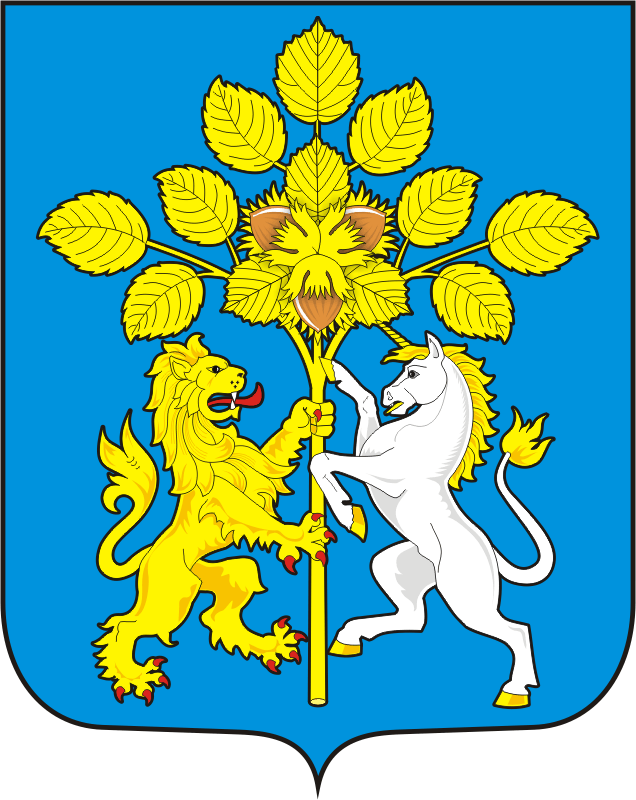 